ПРАВИТЕЛЬСТВО БЕЛГОРОДСКОЙ ОБЛАСТИПОСТАНОВЛЕНИЕот 22 мая 2017 г. N 181-ппОБ ОРГАНИЗАЦИИ ДЕЯТЕЛЬНОСТИ КИБЕРДРУЖИН БЕЛГОРОДСКОЙ ОБЛАСТИВ соответствии с Федеральным законом от 29 декабря 2010 года N 436-ФЗ "О защите детей от информации, причиняющей вред их здоровью и развитию", в целях содействия развитию деятельности кибердружин в Белгородской области, активизации противодействия распространению в сети Интернет противоправной информации и информации, способной причинить вред здоровью и развитию личности детей и подростков, а также поддержки комфортной и безопасной среды в сети Интернет Правительство Белгородской области постановляет:1. Утвердить Регламент деятельности кибердружин Белгородской области (прилагается).2. Определить уполномоченным органом по координации деятельности кибердружин и их взаимодействию с правоохранительными, контрольно-надзорными структурами и иными субъектами профилактики Белгородской области министерство по делам молодежи Белгородской области (Киреева Т.В.).(в ред. Постановления Правительства Белгородской области от 10.04.2023 N 187-пп)3. Рекомендовать администрациям муниципальных районов и городских округов руководствоваться Регламентом, утвержденным в пункте 1 настоящего постановления, а также способствовать повышению эффективности деятельности кибердружин на территории соответствующего муниципального образования.4. Рекомендовать руководителям образовательных организаций высшего образования и профессиональных образовательных организаций, расположенных на территории области:- продолжить работу по созданию кибердружин из числа студентов образовательных организаций высшего образования и профессиональных образовательных организаций;- определить ответственных сотрудников за координацию работы кибердружин;- предусмотреть меры поощрения активных участников кибердружин.5. Контроль за исполнением постановления возложить на министерство по делам молодежи Белгородской области (Киреева Т.В.).(п. 5 в ред. Постановления Правительства Белгородской области от 10.04.2023 N 187-пп)6. Настоящее постановление вступает в силу со дня его официального опубликования.Губернатор Белгородской областиЕ.САВЧЕНКОУтвержденпостановлениемПравительства Белгородской областиот 22 мая 2017 г. N 181-ппРЕГЛАМЕНТДЕЯТЕЛЬНОСТИ КИБЕРДРУЖИН БЕЛГОРОДСКОЙ ОБЛАСТИ1. Общие положения1.1. Настоящий Регламент деятельности кибердружин Белгородской области (далее - Регламент) устанавливает порядок взаимодействия с участниками добровольных кибердружин Белгородской области, направленный на противодействие распространению в сети Интернет противоправной информации и информации, способной причинить вред здоровью и развитию личности детей и подростков. Регламент также направлен на поддержку комфортной и безопасной среды в сети Интернет путем распространения позитивного информационного содержания и конструктивного общения в социальных интернет-сетях белгородского сегмента.(в ред. Постановления Правительства Белгородской области от 10.04.2023 N 187-пп)Регламент направлен на обеспечение оптимальных условий формирования личности, устранение причин и условий, отрицательно влияющих на жизнь и воспитание детей и молодежи, защиту общественности от правонарушений и преступлений.1.2. Кибердружины Белгородской области представляют собой добровольные объединения групп единомышленников, осуществляющих в сети Интернет действия по выявлению информационного содержания, требующего дальнейшей оценки и принятия соответствующих мер реагирования в рамках действующего законодательства Российской Федерации и Белгородской области.(в ред. Постановления Правительства Белгородской области от 10.04.2023 N 187-пп)Членами кибердружин могут быть физические лица старше 18 лет, разделяющие необходимость противодействия распространению в сети Интернет явно негативной и противоправной информации и готовые добровольно этому содействовать.1.3. Участники кибердружин осуществляют свою деятельность в соответствии с Конституцией Российской Федерации, Федеральным законом от 29 декабря 2010 года N 436-ФЗ "О защите детей от информации, причиняющей вред их здоровью и развитию", Федеральным законом от 6 октября 2003 года N 131-ФЗ "Об общих принципах организации местного самоуправления в Российской Федерации".1.4. Участники кибердружин осуществляют свою деятельность по принципам законности, добровольности, осознания личной и социальной ответственности.2. Цели и задачи деятельности кибердружин2.1. Целями деятельности кибердружин являются:2.1.1. Противодействие распространению в сети Интернет противоправной информации, а также информации, способной причинить вред здоровью и развитию личности детей и подростков.2.1.2. Формирование позитивного информационного содержания и поддержка комфортной и безопасной среды в сети Интернет.(в ред. Постановления Правительства Белгородской области от 10.04.2023 N 187-пп)2.1.3. Стимулирование социальных проектов в области информационной безопасности.2.1.4. Общественный контроль за соблюдением законодательства, регулирующего правоотношения в сети Интернет.2.1.5. Содействие правоохранительным органам в выявлении новых видов правонарушений в сети Интернет, а также участие в создании методик борьбы с ними.2.2. Достижение указанных целей осуществляется посредством реализации следующих задач:- реализация эффективных механизмов, форм и методов выявления противоправного информационного содержания в Интернете;(в ред. Постановления Правительства Белгородской области от 10.04.2023 N 187-пп)- информирование населения, в том числе интернет-пользователей, о действиях в случае обнаружения противоправной информации в сети Интернет;- осуществление специальной подготовки, обучение участников кибердружин;- содействие государственным структурам в борьбе с размещенной в сети Интернет информацией, распространение которой в Российской Федерации запрещено;- участие в разработке законодательных инициатив, направленных на ликвидацию противоправного информационного содержания в сети Интернет;(в ред. Постановления Правительства Белгородской области от 10.04.2023 N 187-пп)- организация информационно-разъяснительной и агитационно-пропагандистской работы по привлечению новых участников кибердружин.3. Права и обязанности участников кибердружин3.1. Все участники кибердружин имеют равные права и обязанности.3.2. Участники кибердружин имеют право:3.2.1. Принимать участие в Слетах кибердружин.3.2.2. Участвовать во всех мероприятиях, проводимых кибердружинами.3.2.3. Вносить предложения по вопросам, связанным с повышением эффективности деятельности кибердружин.3.2.4. Получать информацию о планируемых кибердружинами мероприятиях.3.2.5. Добровольно выйти из состава кибердружины.3.3. Участники кибердружин обязаны:3.3.1. Соблюдать законодательство Российской Федерации, законодательство Белгородской области и положения настоящего Регламента.3.3.2. Участвовать в осуществлении деятельности кибердружины.3.3.3. Учитывать общественное мнение и социальные последствия результатов своей деятельности при решении задач кибердружины.3.3.4. Уважать интересы интернет-пользователей, строго соблюдать этические нормы при осуществлении своей деятельности.3.3.5. Осуществлять поиск интернет-ресурсов, содержащих противоправную информацию, а также информацию, способную причинить вред здоровью и развитию личности детей и подростков.3.3.6. Участвовать в создании позитивного информационного содержания и поддержке комфортной и безопасной среды в сети Интернет.(в ред. Постановления Правительства Белгородской области от 10.04.2023 N 187-пп)3.3.7. Вести учет результатов поиска интернет-ресурсов, содержащих противоправную информацию, способную причинить вред здоровью и развитию личности детей и подростков.3.3.8. Осуществлять направление информации о выявленном противоправном информационном содержании в заинтересованные структуры.(в ред. Постановления Правительства Белгородской области от 10.04.2023 N 187-пп)4. Порядок деятельности кибердружин4.1. Координацию деятельности кибердружин на территории области осуществляет министерство по делам молодежи Белгородской области (с использованием потенциала областного государственного бюджетного учреждения Белгородской области "Центр информационной безопасности и психологической помощи" (далее - Центр)). Центр координирует деятельность молодежных кибердружин в муниципальных образованиях и образовательных организациях области, направленную на создание позитивного информационного содержания и поддержку комфортной и безопасной среды в сети Интернет, а также противодействие распространению в сети Интернет противоправной информации и информации, способной причинить вред здоровью и развитию личности детей и подростков.(п. 4.1 в ред. Постановления Правительства Белгородской области от 10.04.2023 N 187-пп)4.2. В рамках указанной деятельности Центр осуществляет ежедневный сбор информационных материалов от кибердружин по результатам мониторинга информационного пространства.4.3. Кибердружины осуществляют ежедневный мониторинг сети Интернет с целью выявления следующей информации о негативных, кризисных и проблемных явлениях в молодежной среде:- информации, причиняющей вред здоровью и (или) развитию детей и молодежи в соответствии с положениями Федерального закона от 29 декабря 2010 года N 436-ФЗ "О защите детей от информации, причиняющей вред их здоровью и развитию";- информации, запрещенной к распространению на основании вступивших в законную силу решений судов о признании информационных материалов экстремистскими;- информации, включенной в федеральный список экстремистских материалов;- информации, содержащей признаки призывов к самоубийству, пропаганды наркотиков, детской порнографии, азартных игр;- публикаций и комментариев проблемного, критического, провокационного характера, просьб о помощи, в том числе психологической;- информации о чрезвычайных происшествиях, сведений о преступлениях и правонарушениях, в том числе совершенных в отношении представителей молодежной среды и самими несовершеннолетними.4.4. Выявленная кибердружинником информация, требующая принятия оперативных мер реагирования, направляется в Центр немедленно после ее обнаружения.4.5. Выявленная кибердружинами информация, содержащая противоправное информационное содержание, направляется в Роскомнадзор, администрациям социальных сетей, в Лигу безопасного интернета кибердружинниками самостоятельно.(в ред. Постановления Правительства Белгородской области от 10.04.2023 N 187-пп)4.6. Обобщенная информация о негативных, кризисных и проблемных явлениях в молодежной среде, выявленная в течение суток, направляется в Центр ежедневно и дублируется на местном уровне для принятия оперативных мер реагирования.4.7. Центр осуществляет анализ информационных материалов, поступающих от кибердружин, и их направление правоохранительным структурам, контрольно-надзорным органам, субъектам профилактики Белгородской области и способствует осуществлению необходимых мер реагирования на проблемные ситуации в подростковой и молодежной среде, профилактике чрезвычайных происшествий с участием молодежи.4.8. Центр осуществляет направление информационных материалов в администрации муниципальных районов и городских округов области и исполнительные органы области в пределах их компетенции для принятия мер реагирования в течение 10 рабочих дней со дня получения соответствующей информации.(в ред. Постановления Правительства Белгородской области от 10.04.2023 N 187-пп)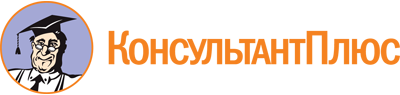 Постановление Правительства Белгородской обл. от 22.05.2017 N 181-пп
(ред. от 10.04.2023)
"Об организации деятельности кибердружин Белгородской области"
(вместе с "Регламентом деятельности кибердружин Белгородской области")Документ предоставлен КонсультантПлюс

www.consultant.ru

Дата сохранения: 10.06.2023
 Список изменяющих документов(в ред. постановления Правительства Белгородской областиот 10.04.2023 N 187-пп)Список изменяющих документов(в ред. постановления Правительства Белгородской областиот 10.04.2023 N 187-пп)